1. Comunicazioni della f.i.g.c.	1672. Comunicazioni della lega nazionale dilettanti	1672.1 Comunicati Ufficiali L.N.D.	1672.2 Circolari Ufficiali L.N.D.	1673. Comunicazioni del Comitato Regionale Lombardia	1683.1 Consiglio Direttivo	1683.2 Segreteria	1684. Comunicazioni per l’attività del Settore Giovanile Scolastico del C.R.L.	1684.1 Attività S.G.S. di competenza L.N.D.	1684.1.1 TORNEO REGIONALE GIOVANISSIMI UNDER 14 fase PRIMAVERILE 2022-2023 –	1685. Notizie DELLA DELEGAZIONE DI MONZA	1695.1 Variazioni	1695.2 CALENDARI ESORDIENTI E PULCINI – GIRONI 10 E 17	1705.3 ATTIVITA’ PRIMI CALCI E PICCOLI AMICI	1705.4 CORSO ARBITRI MONZA	1705.5 CORSO ARBITRI SEREGNO	1715.6 CALENDARI ALLIEVI – AGGIORNAMENTO GIRONE F	1715.7 COVID – LISTA “GRUPPO SQUADRA” – GESTIONE DEI CASI POSITIVI – DISCIPLINA RINVII GARE UFFICIALI	1725.8 RITIRO DOCUMENTI	1726. Notizie su Attività Agonistica	1737. Giustizia di Secondo Grado Territoriale	1897.1 Corte sportiva di appello territoriale del crl	1897.2 Tribunale Federale Territoriale del CRL	1898. Rettifiche	1898.1 RETTIFICHE	1899. Legenda	190Legenda Simboli Giustizia Sportiva	1901. Comunicazioni della f.i.g.c. Nessuna comunicazione2. Comunicazioni della lega nazionale dilettanti 2.1 Comunicati Ufficiali L.N.D.Di seguito si pubblica:C.U. n. 82: “Provvedimenti Procura Federale” https://www.lnd.it/it/comunicati-e-circolari/comunicati-ufficiali/stagione-sportiva-2022-2023/9449-comunicato-ufficiale-n-82-cu-n-72-aa-e-73-aa-figc-provvedimenti-della-procura-federale/file2.2 Circolari Ufficiali L.N.D.Di seguito si pubblicano:Circolare n. 24: “ Decisioni del Tribunale Nazionale Antidoping”https://www.lnd.it/it/comunicati-e-circolari/circolari/circolari-2022-23/9472-circolare-n-24-decisioni-del-tribunale-nazionale-antidoping/file  Circolare n. 25: “” https://www.lnd.it/it/comunicati-e-circolari/circolari/circolari-2022-23/9473-circolare-n-25-circolare-33-2022-centro-studi-tributari-lnd/file Circolare n. 26: “Decisioni del Tribunale Nazionale Antidoping” https://www.lnd.it/it/comunicati-e-circolari/circolari/circolari-2022-23/9479-circolare-n-26-decisioni-del-tribunale-nazionale-antidoping-3/file Circolare n. 27: “” https://www.lnd.it/it/comunicati-e-circolari/circolari/circolari-2022-23/9515-circolare-n-27-circolare-34-2022-centro-studi-tributari-lnd/file Circolare n. 28: “ ”https://www.lnd.it/it/comunicati-e-circolari/circolari/circolari-2022-23/9522-circolare-n-28-revoca-dispositivo-tribunale-nazionale-antidoping/file 3. Comunicazioni del Comitato Regionale Lombardia3.1 Consiglio DirettivoNessuna comunicazione3.2 SegreteriaNessuna comunicazione 4. Comunicazioni per l’attività del Settore Giovanile Scolastico del C.R.L.4.1 Attività S.G.S. di competenza L.N.D.4.1.1 TORNEO REGIONALE GIOVANISSIMI UNDER 14 fase PRIMAVERILE 2022-2023 – Il Torneo Giovanissimi Regionali Under 14 Primaverile 2022/2023, è articolato in 4 gironi composti da 14 squadre (con gare di sola andata) per un totale di 56 squadre qualificate dalla fase provinciale autunnale.Le 56 squadre qualificate dalla fase provinciale autunnale saranno ripartite tra le Delegazioni in base al numero delle squadre iscritte al Torneo, secondo la tabella sotto riportata:Delegazione Provinciale di Bergamo 		nr. 6Delegazione Provinciale di Brescia		nr. 8Delegazione Provinciale di Como		nr. 4Delegazione Provinciale di Cremona		nr. 0Delegazione Provinciale di Lecco		nr. 3Delegazione Provinciale di Legnano		nr. 4Delegazione Provinciale di Lodi			nr. 3Delegazione Provinciale di Mantova		nr. 2Delegazione Provinciale di Milano		nr. 11Delegazione Provinciale di Monza		nr. 6Delegazione Provinciale di Pavia		nr. 4Delegazione Provinciale di Sondrio		nr. 0Delegazione Provinciale di Varese		nr. 5La presente comunicazione integra il regolamento del Torneo Giovanissimi Regionali Under 14 Primaverile 2022/2023 pubblicato sul Comunicato Ufficiale N° 16 del 15/09/2022.5. Notizie DELLA DELEGAZIONE DI MONZA5.1 VariazioniIMPORTANTE: Si ribadisce che tutti gli spostamenti gare che comportino una modifica della data (posticipo) dovranno essere opportunamente documentati, non saranno più accettati con generiche motivazioni.SECONDA CATEGORIAUNDER 17UNDER 16UNDER 16UNDER 15UNDER 15UNDER 15UNDER 15UNDER 14UNDER 14UNDER 14PULCINI 7 VS 7 10 ANNIPULCINI 7 VS 7 9 ANNIPULCINI 7 VS 7 9 ANNIPULCINI 7 VS 7 9 ANNIPULCINI MISTI 8/9 ANNI5.2 CALENDARI ESORDIENTI E PULCINI – GIRONI 10 E 17Si pubblicano in allegato i calendari esordienti e pulcini modificati nel girone 10 e 17 della categoria pulcini.Inoltre si allegano i referti, gli stessi andranno spediti a adb.monza@lnd.it entro il mercoledì successivo alla gara mettendo come oggetto es. ESORDIENTI-GIRONE 7-SQUADRA1-SQUADRA2-10/10/2022, creando un pdf UNICO composto da referto e distinte. Ogni Società dovrà quindi fare una e-mail per ogni partita disputata, non una mail con in allegato tutte le partite disputate.Si allegano inoltre le modalità di gioco previste per l’ attività di base, stagione 22/235.3 ATTIVITA’ PRIMI CALCI E PICCOLI AMICISi informano le Società che per la fase autunnale, nella categoria primi calci, saranno previsti gironi da 8 squadre. L’ attività ufficiale inizierà il 15/10 e sarà composta da 7 gare.5.4 CORSO ARBITRI MONZALa Sezione AIA Monza ha indetto il nuovo corso per diventare arbitro di calcio che inizierà il 4 ottobre.Le lezioni si terranno presso la sezione di Monza (Viale Sicilia, 114 - MONZA) a partire dalle ore 21:00 nei giorni di martedì e giovedì; la frequenza non è obbligatoria ma caldamente consigliata e molto utile.
Possono partecipare giovani di entrambi i sessi dai 14 ai 40 anni. Materiale didattico e tecnico offerto dalla sezione di Monza. Possono partecipare anche i calciatori tesserati con società associate con la Lega Nazionale Dilettanti e con il Settore per l’attività giovanile e scolastica, che non abbiano ancora compiuto il diciottesimo anno di età al termine della stagione sportiva, ossia al 30 giugno. Il corso ha la durata di due mesi e l'esame è GRATUITO. Al termine di esso si entrerà in possesso della tessera federale (che consente anche l'accesso gratuito allo stadio). Le iscrizioni sono aperte e per ogni chiarimento è possibile contattare la Sezione via mail (monza@aia-figc.it).5.5 CORSO ARBITRI SEREGNOLa Sezione AIA Seregno ha indetto il nuovo corso per diventare arbitro di calcio che inizierà il 18 ottobre.Possono iscriversi al corso gratuito tutte le persone di età anagrafica compresa tra i 14 anni e 40 anni non compiuti alla data dell’esame; inoltre, è possibile avere il doppio tesseramento Arbitro/Calciatore fino all’età di 17 anni.Il corso dalla durata di due mesi circa, prevede due incontri a settimana, il martedì e il venerdì, dalle 21.00 alle 22.30, presso la nostra sede (Stadio Ferruccio, Piazzale Olimpico 1 - Seregno).I candidati risultati idonei all’esame finale, ottengono la qualifica di Arbitro Effettivo con immediata immissione nei ruoli e riceveranno:– fischietto, taccuino e cartellini– ogni anno la "nuova" divisa arbitrale– Tessera Federale che permette l’accesso gratuito a tutti gli stadi italiani La frequentazione del corso dà inoltre diritto a punti per il Credito Formativo Scolastico.Iscrizioni sul sito www.aiaseregno.it o contattandoci via e-mail all'indirizzo seregno@aia-figc.it.5.6 CALENDARI ALLIEVI – AGGIORNAMENTO GIRONE FSi segnala che il girone F degli UNDER 16 è stato affidato alla sezione di treviglio.PRONTO A.I.A.: 348/56579645.7 COVID – LISTA “GRUPPO SQUADRA” – GESTIONE DEI CASI POSITIVI – DISCIPLINA RINVII GARE UFFICIALISi richiama la Circolare n. 19 della Lega Nazionale Dilettanti, pubblicata in data 02/09/2022, sulla disciplina dell’attività agonistica, e nello specifico delle Gare Ufficiali delle squadre dilettantistiche, nell’ipotesi in cui sia accertata la positività COVID di calciatori/calciatrici che sono tesserati/e per le squadre partecipanti ai Campionati Nazionali, Regionali e Provinciali 2022/2023.Le liste del Gruppo Squadra andranno inviate da PEC della Società alla seguente PEC della Delegazione provinciale di Monza: lndmonza@pec.comitatoregionalelombardia.itSi sollecita l’invio per chi non avesse ancora provveduto, al fine di evitare eventuali sanzioni.5.8 RITIRO DOCUMENTILe seguenti Società sono invitate a prendere appuntamento per ritirare i documenti giacenti presso la Delegazione:6. Notizie su Attività AgonisticaSECONDA CATEGORIA MONZAVARIAZIONI AL PROGRAMMA GAREGARA VARIATAGIRONE RGIRONE SRISULTATIRISULTATI UFFICIALI GARE DEL 21/09/2022Si trascrivono qui di seguito i risultati ufficiali delle gare disputateRISULTATI UFFICIALI GARE DEL 25/09/2022Si trascrivono qui di seguito i risultati ufficiali delle gare disputateGIUDICE SPORTIVOIl Giudice Sportivo Sig. UMBERTO SARTORELLI, assistito dal Sig. FRIGERIO GIANNI MARIO (A.I.A.) e dal Sostituto Giudice Sig. FABRIZIO COLOMBO ha adottato le decisioni che di seguito integralmente si riportano:GARE DEL 21/ 9/2022 PROVVEDIMENTI DISCIPLINARI In base alle risultanze degli atti ufficiali sono state deliberate le seguenti sanzioni disciplinari. CALCIATORI ESPULSI SQUALIFICA PER DUE GARE EFFETTIVE SQUALIFICA PER UNA GARA EFFETTIVA CALCIATORI NON ESPULSI SQUALIFICA PER UNA GARA EFFETTIVA Per comportamento antisportivo nei confronti degli avversari, a fine gara GARE DEL 25/ 9/2022 PROVVEDIMENTI DISCIPLINARI In base alle risultanze degli atti ufficiali sono state deliberate le seguenti sanzioni disciplinari. SOCIETA' AMMENDA Euro 30,00 MEDOLAGO 
Per spogliatoio Arbitro con insetti e formiche 
Euro 30,00 TREZZO 
Per ritardata presentazione squadra in campo ALLENATORI SQUALIFICA FINO AL 9/10/2022 CALCIATORI ESPULSI SQUALIFICA PER DUE GARE EFFETTIVE SQUALIFICA PER UNA GARA EFFETTIVA TERZA CATEGORIA MONZAVARIAZIONI AL PROGRAMMA GAREGARA VARIATAGIRONE AGIRONE BRISULTATIRISULTATI UFFICIALI GARE DEL 25/09/2022Si trascrivono qui di seguito i risultati ufficiali delle gare disputateGIUDICE SPORTIVOIl Giudice Sportivo Sig. UMBERTO SARTORELLI, assistito dal Sig. FRIGERIO GIANNI MARIO (A.I.A.) e dal Sostituto Giudice Sig. FABRIZIO COLOMBO ha adottato le decisioni che di seguito integralmente si riportano:GARE DEL 25/ 9/2022 PROVVEDIMENTI DISCIPLINARI In base alle risultanze degli atti ufficiali sono state deliberate le seguenti sanzioni disciplinari. SOCIETA' AMMENDA Euro 90,00 REAL CARUGATE 
Per comportamento gravemente offensivo dei propri sostenitori nei confronti dell'Arbitro e dei giocatori avversari e per ritardata presentazione squadra in campo DIRIGENTI INIBIZIONE A SVOLGERE OGNI ATTIVITA' FINO AL 23/10/2022 INIBIZIONE A SVOLGERE OGNI ATTIVITA' FINO AL 9/10/2022 ALLENATORI SQUALIFICA FINO AL 9/10/2022 CALCIATORI ESPULSI SQUALIFICA PER UNA GARA EFFETTIVA JUNIORES UNDER 19 MONZA B.VARIAZIONI AL PROGRAMMA GAREGARA VARIATAGIRONE AGIRONE BRISULTATIRISULTATI UFFICIALI GARE DEL 24/09/2022Si trascrivono qui di seguito i risultati ufficiali delle gare disputateGIUDICE SPORTIVOIl Giudice Sportivo Sig. UMBERTO SARTORELLI, assistito dal Sig. FRIGERIO GIANNI MARIO (A.I.A.) e dal Sostituto Giudice Sig. FABRIZIO COLOMBO ha adottato le decisioni che di seguito integralmente si riportano:GARE DEL 24/ 9/2022 PROVVEDIMENTI DISCIPLINARI In base alle risultanze degli atti ufficiali sono state deliberate le seguenti sanzioni disciplinari. SOCIETA' AMMENDA Euro 30,00 CITTA DI MONZA 
Per ritardata presentazione squadra in campo CALCIATORI ESPULSI SQUALIFICA PER UNA GARA EFFETTIVA ALLIEVI PROVINC. UNDER 17 -MB-VARIAZIONI AL PROGRAMMA GAREGARA VARIATAGIRONE AGIRONE BGIRONE CALLIEVI PROVINC. UNDER 16 -MB-VARIAZIONI AL PROGRAMMA GAREGARA VARIATAGIRONE DGIRONE EGIRONE FRISULTATIRISULTATI UFFICIALI GARE DEL 25/09/2022Si trascrivono qui di seguito i risultati ufficiali delle gare disputateGIUDICE SPORTIVOIl Giudice Sportivo Sig. UMBERTO SARTORELLI, assistito dal Sig. FRIGERIO GIANNI MARIO (A.I.A.) e dal Sostituto Giudice Sig. FABRIZIO COLOMBO ha adottato le decisioni che di seguito integralmente si riportano:GARE DEL 24/ 9/2022 DECISIONI DEL GIUDICE SPORTIVO gara POLISPORTIVA ARGENTIA - CITTA DI CORNATE - GIRONE F
Dagli atti ufficiali di gara si evince che la Società Città di Cornate ha schierato in campo un calciatore che non ha ancora compiuto il quattordicesimo anno di età contravvenendo così al disposto pubblicato sul C.U. nº 1 stagione sportiva 2022-23 Settore Giovanile e Scolastico a pag. 18 punto 2.2 lettera A Per quanto sopra SI DELIBERAa) di comminare alla Società Città di Cornate la sanzione sportiva della perdita della gara con il punteggio di 3-0 b) di inibire fino al 23/10/2022 il Sig. Caparrotta Simone Dirigente accompagnatore ufficiale della squadra Città di Cornate c) di comminare alla Società Città di Cornate l'ammenda di euro 30,00 GARE DEL 25/ 9/2022 DECISIONI DEL GIUDICE SPORTIVO gara VIRES - LEO TEAM – GIRONE D
Dagli atti ufficiali di gara si evince che la Società VIRES ha schierato in campo nº 4 calciatori che non hanno ancora compiuto il quattordicesimo anno di età contravvenendo così al disposto pubblicato sul C.U. nº 1 stagione sportiva 2022-23 Settore Giovanile e Scolastico a pag. 18 punto 2.2 lettera A Per quanto sopra SI DELIBERAa) di comminare alla Società VIRES la sanzione sportiva della perdita della gara con il punteggio di 0-5 risultato conseguito sul campo b) di inibire fino al 23/10/2022 il Sig. Pomati Gianluca Dirigente accompagnatore ufficiale della squadra VIRES c) di comminare alla Società VIRES l'ammenda di euro 30,00 PROVVEDIMENTI DISCIPLINARI In base alle risultanze degli atti ufficiali sono state deliberate le seguenti sanzioni disciplinari. CALCIATORI ESPULSI SQUALIFICA PER DUE GARE EFFETTIVE SQUALIFICA PER UNA GARA EFFETTIVA GIOVANISSIMI PROV. UNDER 15-MBVARIAZIONI AL PROGRAMMA GAREGARA VARIATAGIRONE AGIRONE BRISULTATIRISULTATI UFFICIALI GARE DEL 25/09/2022Si trascrivono qui di seguito i risultati ufficiali delle gare disputateGIUDICE SPORTIVOIl Giudice Sportivo Sig. UMBERTO SARTORELLI, assistito dal Sig. FRIGERIO GIANNI MARIO (A.I.A.) e dal Sostituto Giudice Sig. FABRIZIO COLOMBO ha adottato le decisioni che di seguito integralmente si riportano:GARE DEL 24/ 9/2022 PROVVEDIMENTI DISCIPLINARI In base alle risultanze degli atti ufficiali sono state deliberate le seguenti sanzioni disciplinari. SOCIETA' AMMENDA Euro 40,00 PESSANO CON BORNAGO 
Per aver permesso l'accesso agli spogliatoi a persone estranee ALLENATORI SQUALIFICA FINO AL 9/10/2022 CALCIATORI ESPULSI SQUALIFICA PER UNA GARA EFFETTIVA GARE DEL 25/ 9/2022 PROVVEDIMENTI DISCIPLINARI In base alle risultanze degli atti ufficiali sono state deliberate le seguenti sanzioni disciplinari. DIRIGENTI INIBIZIONE A SVOLGERE OGNI ATTIVITA' FINO AL 9/10/2022 ALLENATORI SQUALIFICA FINO AL 9/10/2022 CALCIATORI ESPULSI SQUALIFICA PER DUE GARE EFFETTIVE SQUALIFICA PER UNA GARA EFFETTIVA GIOVANIS PROV UNDER 14 AUT.-MBVARIAZIONI AL PROGRAMMA GAREGARA VARIATAGIRONE FGIRONE GRISULTATIRISULTATI UFFICIALI GARE DEL 25/09/2022Si trascrivono qui di seguito i risultati ufficiali delle gare disputateGIUDICE SPORTIVOIl Giudice Sportivo Sig. UMBERTO SARTORELLI, assistito dal Sig. FRIGERIO GIANNI MARIO (A.I.A.) e dal Sostituto Giudice Sig. FABRIZIO COLOMBO ha adottato le decisioni che di seguito integralmente si riportano:GARE DEL 24/ 9/2022 DECISIONI DEL GIUDICE SPORTIVO gara ACCADEMIA SOVICO CALCsq.B - POLISPORTIVA DI NOVA- GIRONE E 
Dagli atti ufficiali di gara si evince che la Società Accademia Sovico ha schierato in campo un calciatore che non ha ancora compiuto il dodicesimo anno di età contravvenendo così al disposto pubblicato sul C.U. nº 1 stagione sportiva 2022-23 Settore Giovanile e Scolastico a pag. 14 punto 2.1 lettera A Per quanto sopra SI DELIBERAa) di comminare alla Società Accademia Sovico la sanzione sportiva della perdita della gara con il punteggio di 0-3 b) di inibire fino al 23/10/2022 il Sig. Stella Pasquale Dirigente accompagnatore ufficiale della squadra Accademia Sovico c) di comminare alla Società Accademia Sovico l'ammenda di euro 30,00 PROVVEDIMENTI DISCIPLINARI In base alle risultanze degli atti ufficiali sono state deliberate le seguenti sanzioni disciplinari. AMMENDA Euro 30,00 POLISPORTIVA ARGENTIA 
Per comportamento offensivo dei propri sostenitori nei confronti dell'Arbitro GARE DEL 25/ 9/2022 PROVVEDIMENTI DISCIPLINARI In base alle risultanze degli atti ufficiali sono state deliberate le seguenti sanzioni disciplinari. CALCIATORI ESPULSI SQUALIFICA PER UNA GARA EFFETTIVA PULCINI 7>7 10 anni MONZAGIUDICE SPORTIVOIl Giudice Sportivo Sig. UMBERTO SARTORELLI, assistito dal Sig. FRIGERIO GIANNI MARIO (A.I.A.) e dal Sostituto Giudice Sig. FABRIZIO COLOMBO ha adottato le decisioni che di seguito integralmente si riportano:DECISIONI DEL GIUDICE SPORTIVO La società Virtus Inzago ha comunicato ufficialmente in data 27/9/22 la rinuncia a partecipare al Campionato Provinciale Categoria Pulcini girone 7 Pertanto, tutte le società che per programma avrebbero dovuto incontrare la sopracitata Società, osserveranno un turno di riposo Per quanto sopra SI DELIBERAdi comminare alla Società Virtus Inzago le sanzioni pecuniarie previste dall'Art 53 comma 8 delle N.O.I.F. euro 100,00 PULCINI 7>7 9 anni MONZAGIUDICE SPORTIVOIl Giudice Sportivo Sig. UMBERTO SARTORELLI, assistito dal Sig. FRIGERIO GIANNI MARIO (A.I.A.) e dal Sostituto Giudice Sig. FABRIZIO COLOMBO ha adottato le decisioni che di seguito integralmente si riportano:DECISIONI DEL GIUDICE SPORTIVO La società All Soccer ha comunicato ufficialmente in data 28/9/22 la rinuncia a partecipare al Campionato Provinciale Categoria Pulcini girone 12 Pertanto, tutte le società che per programma avrebbero dovuto incontrare la sopracitata Società, osserveranno un turno di riposo Per quanto sopra SI DELIBERAdi comminare alla Società All Soccer le sanzioni pecuniarie previste dall'Art 53 comma 8 delle N.O.I.F. euro 100,00 
DECISIONI DEL GIUDICE SPORTIVO La società S.C. Juvenilia ha comunicato ufficialmente in data 23/9/22 la rinuncia a partecipare al Campionato Provinciale Categoria Pulcini girone 12 Pertanto, tutte le società che per programma avrebbero dovuto incontrare la sopracitata Società, osserveranno un turno di riposo Per quanto sopra SI DELIBERAdi comminare alla Società S.C. Juvenilia le sanzioni pecuniarie previste dall'Art 53 comma 8 delle N.O.I.F. euro 100,00 PULCINI MISTI 7v7 AUTUNNO -MBGIUDICE SPORTIVOIl Giudice Sportivo Sig. UMBERTO SARTORELLI, assistito dal Sig. FRIGERIO GIANNI MARIO (A.I.A.) e dal Sostituto Giudice Sig. FABRIZIO COLOMBO ha adottato le decisioni che di seguito integralmente si riportano:DECISIONI DEL GIUDICE SPORTIVO La società Varedo ha comunicato ufficialmente in data 27/9/22 la rinuncia a partecipare al Campionato Provinciale Categoria Pulcini girone 18 Pertanto, tutte le società che per programma avrebbero dovuto incontrare la sopracitata Società, osserveranno un turno di riposo Per quanto sopra SI DELIBERAdi comminare alla Società Varedo le sanzioni pecuniarie previste dall'Art 53 comma 8 delle N.O.I.F. euro 100,00 7. Giustizia di Secondo Grado Territoriale7.1 Corte sportiva di appello territoriale del crlNessuna comunicazione7.2 Tribunale Federale Territoriale del CRLNessuna comunicazione8. Rettifiche8.1 RETTIFICHENessuna comunicazione9. Legenda	Legenda Simboli Giustizia SportivaA    NON DISPUTATA PER MANCANZA ARBITRO               B    SOSPESA PRIMO TEMPO                              D    ATTESA DECISIONI ORGANI DISCIPLINARI              F    NON DISPUTATA PER AVVERSE CONDIZIONI ATMOSFERICHEG    RIPETIZIONE GARA PER CAUSE DI FORZA MAGGIORE     H    RECUPERO D'UFFICIO                               I     SOSPESA SECONDO TEMPO                            K    RECUPERO PROGRAMMATO                             M    NON DISPUTATA PER IMPRATICABILITA' CAMPO         P    POSTICIPO                                        R    RAPPORTO NON PERVENUTO                           U    SOSPESA PER INFORTUNIO D.G.                      W   GARA RINVIATA Y    RISULTATI RAPPORTI NON PERVENUTI                 	IL SEGRETARIO								            IL DELEGATO         Alessandro Cicchetti	                				                       Ermanno Redaelli_______________________________________________________________________________________PUBBLICATO ED AFFISSO ALL’ALBO DELLA DELEGAZIONE PROVINCIALE DI MONZA IL 29/09/2022_______________________________________________________________________________________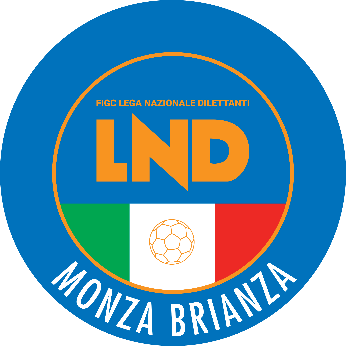 DELEGAZIONE PROVINCIALE DI MONZAVia Piave 7 -20900 MONZA  Tel. 039 2326135 - Fax 039 2304666 - e-mail: del.monza@lnd.itPEC: lndmonza@pec.comitatoregionalelombardia.itPEC GIUDICE SPORTIVO: giudicemonzabrianza@pec.comitatoregionalelombardia.ite-mail rapporti attività di base: adb.monza@lnd.itCanale telegram:@lndmonza  link: https://t.me/lndmonzahttps://t.me/lndmonzaORARIO APERTURALunedì 09:30-12:30/13:00-15:30/20:30-22:00Giovedì 13:30-16:00/20:30-22:00 
Martedì-Mercoledì-Venerdì 09:30-12:30/13:00-15:30Stagione Sportiva 2022/2023Comunicato Ufficiale N° 11 del 29/09/2022Stagione Sportiva 2022/2023Comunicato Ufficiale N° 11 del 29/09/2022GIRONE S/ VIGNAREALDisputerà le partite casalinghe indistintamente sul campo cod. 2513 e.a. e campo 723 erba naturaleGIRONE C/ CITTA’ DI BRUGHERIODisputerà le partite casalinghe indistintamente sul campo 2 cod. 277 e.a. e campo 1 946 erba naturaleGIRONE F/ CITTA’ DI BRUGHERIODisputerà le partite casalinghe indistintamente sul campo 2 cod. 277 e.a. e campo 1 946 erba naturaleGIRONE F/ VIGNAREALDisputerà le partite casalinghe indistintamente sul campo cod. 2513 e.a. e campo 723 erba naturaleGIRONE B/ VIRTUS INZAGODisputerà le partite casalinghe il sabato ore 15:30GIRONE A/ CITTA’ DI BRUGHERIODisputerà le partite casalinghe indistintamente sul campo 2 cod. 277 e.a. e campo 1 946 erba naturaleGIRONE B/ CITTA’ DI BRUGHERIODisputerà le partite casalinghe indistintamente sul campo 2 cod. 277 e.a. e campo 1 946 erba naturaleGIRONE C/ CAMPAGNOLA DON BOSCODisputerà le partite casalinghe la domenica ore 9.30GIRONE D/ CITTA’ DI BRUGHERIODisputerà le partite casalinghe indistintamente sul campo 2 cod. 277 e.a. e campo 1 946 erba naturaleGIRONE D/ BELLUSCO 1947Disputerà le partite casalinghe il sabato ore 15.15 sia sul campo 2773 che sul campo 2659GIRONE F/ BELLUSCODisputerà le partite casalinghe il sabato ore 15.30 sia sul campo 2773 che sul campo 2659GIRONE 7/ VIRTUS INZAGOLEGGASI RIPOSO, CAUSA RITIROGIRONE 12/ JUVENILIALEGGASI RIPOSO, CAUSA RITIROGIRONE 12/ ALL SOCCERLEGGASI RIPOSO, CAUSA RITIROGIRONE 12/ ALL SOCCERLEGGASI RIPOSO, CAUSA RITIROGIRONE 18/ VAREDOLEGGASI RIPOSO, CAUSA RITIROALBIATESEATLETICOAURELIANAAURORA DESIO 1922COSOVCAMBIAGHESECASSINACITTA’ DI BRUGHERIOCOLNAGOF.C. CERNUSCOLA DOMINANTELESMOLISSONENUOVA FRONTIERANUOVA USMATEORNAGOPESSANO CON BORNAGOPOL DI NOVASAN BIAGIO MONZATREZZOVEDANOVIBE RONCHESEData GaraN° Gior.Squadra 1Squadra 2Data Orig.Ora Var.Ora Orig.Impianto02/10/20225 AGESSATEBELLUSCO 194718:3015:00C.S.COMUNALE (E.A) BELLINZAGO LOMBARDO VIA GALILEO GALILEI22/01/20231 RATLETICO A.T.CS COLNAGO14:3015:00PARROCCHIALE SANT'ALESSANDRO CORNATE D'ADDA FRAZ. COLNAGO VIA CASTELLO 61/6322/01/20231 RMEDOLAGOPESSANO CON BORNAGO14:30C.S.COMUNALE - CAMPO N.1 PESSANO CON BORNAGO VIA FULVIO.TESTI SNC22/01/20231 RPOZZO CALCIOGESSATE14:30C.S."ROMEO BERTINI" N.1 GESSATE VIA GRAMSCI,329/01/20232 RPESSANO CON BORNAGOPOZZO CALCIO14:30C.S.COMUNALE "OLIMPIA" POZZO D'ADDA VIA ROMA,27Data GaraN° Gior.Squadra 1Squadra 2Data Orig.Ora Var.Ora Orig.Impianto22/01/20231 RATLETICO BUSSEROCAMPAGNOLA DON BOSCO14:30C.S.COMUNALE - CAMPO N.1 LISSONE VIA G.DELEDDA, 2422/01/20231 RVIGNAREALGIUSSANO CALCIO15:30COM."STEFANO BORGONOVO"2 (E.A) GIUSSANO (ERBA ARTIF.) LARGO DONATORI DI SANGUE 329/01/20232 RLISCATE CALCIOLEO TEAM14:30CAMPO SPORTIVO COMUNALE CORREZZANA VIA PIERRE DE COUBERTINANDREOLI RICCARDO(NINO RONCO) ALBANI ANDREA(BESANA A.S.D. FORTITUDO) POZZOLI LUCA(BESANA A.S.D. FORTITUDO) MANDELLI MATTEO(CENTRO SPORTIVO VILLANOVA) BARDELLI ALESSIO SERGIO(LISCATE CALCIO) JAMMEH LAMIN(REAL CINISELLO) COSTA NICOLO FRANCESC(LISCATE CALCIO) ALFANO DOMENICO(ATLETICO A.T.) FACOETTI CRISTIAN(AURORA TERNO) PORRO PAOLO(PIERINO GHEZZI) FERRETTI GIULIO(ATLETICO A.T.) SADEI ALESSANDRO(ATLETICO BUSSERO) SOTGIU RICCARDO(BELLUSCO 1947) GIARRATANA JACOPO(BUSNAGO) MIRANDA MATTIA(LISCATE CALCIO) GALLI FEDERICO(PESSANO CON BORNAGO) PALOMBA MICHELE(REAL CINISELLO) COMI RICCARDO(VEDANO) ROTTIGNI LORENZO(VEDANO) Data GaraN° Gior.Squadra 1Squadra 2Data Orig.Ora Var.Ora Orig.Impianto23/10/20228 ACAMBIAGHESECITTA DI BRUGHERIO14:3015:30C.S.COMUNALE (E.A) BELLINZAGO LOMBARDO VIA GALILEO GALILEIData GaraN° Gior.Squadra 1Squadra 2Data Orig.Ora Var.Ora Orig.Impianto02/10/20225 AUNIONE SPORTIVA OLYMPICS.ALBINO S.DAMIANO15:30C.S. "SANDAMIANELLO" CAMPO N.1 BRUGHERIO FRAZIONE SAN DAMIANO VIA SANT'ANNA 4305/02/20233 RNOVESEINVERIGO14:30C.S.COMUNALE N.1 INVERIGO VIA LAMBRO N.1619/02/20235 RS.ALBINO S.DAMIANOUNIONE SPORTIVA OLYMPIC14:30CAMPO SPORTIVO ORATORIO LURAGO LURAGO D'ERBA P.ZA GIOVANNI XXIIIÂ°BURATTI MANUEL(GREZZAGO) TRIVIGNO MARCO(CALCIO MISINTO 1971 ASD) PARENTE ENRICO ALBINO(CALCIO MISINTO 1971 ASD) FORASTIERO CLAUDIO(BURAGHESE) FULGINITI MATTEO(BURAGHESE) ROSSIN SIMONE(CALCIO MISINTO 1971 ASD) BRAMBILLASCA JACOPO(CAMBIAGHESE) TURANO ANDREA(GREZZAGO) MORO DIEGO(VIRTUS ACLI TRECELLA) Data GaraN° Gior.Squadra 1Squadra 2Data Orig.Ora Var.Ora Orig.Impianto08/10/20226 APRO LISSONE CALCIOBURAGHESE15:30C.S.COMUNALE "EDOARDO MAURI" LISSONE VIA BELTRAME,17Data GaraN° Gior.Squadra 1Squadra 2Data Orig.Ora Var.Ora Orig.Impianto02/10/20225 APIERINO GHEZZICAVENAGO01/10/202210:3018:1508/10/20226 ANUOVA FRONTIERAPOZZO CALCIO18:3018:0016/10/20227 APIERINO GHEZZICASSINA CALCIO15/10/202210:3018:1504/02/20233 RSPORTING VALENTINOMAZZOLAFOOTBALL CLUB CERNUSCO17:0016:30CAMPO COMUNALE N.1 CERNUSCO SUL NAVIGLIO VIA BUONARROTI04/02/20233 RVAPRIO CALCIOPOZZO CALCIO17:3018:00C.S.COMUNALE "OLIMPIA" POZZO D'ADDA VIA ROMA,2726/02/20236 RPIERINO GHEZZISPORTING VALENTINOMAZZOLA25/02/202310:3018:15OGGIONNI FRANCESCO(BELLUSCO 1947) AFFATATO SIMONE(FONAS) CARINI ANDREA(VIRES) Data GaraN° Gior.Squadra 1Squadra 2Data Orig.Ora Var.Ora Orig.Impianto06/10/20222 AALL SOCCERLESMO SSD ARL25/09/202220:3011:0019/10/20225 AVEDANOALL SOCCER16/10/202220:4510:15C.S.COMUN. MASSIMO CASTOLDI N1 VILLASANTA VIA MAMELI N.824/10/20226 ALESMO SSD ARLCONCOREZZESE23/10/202220:0011:3016/11/20229 AVEDANOCONCOREZZESE13/11/202220:4510:15C.S.COMUN. MASSIMO CASTOLDI N1 VILLASANTA VIA MAMELI N.823/11/202210 AVEDANOGES MONZA 194620/11/202220:4510:15C.S.COMUN. MASSIMO CASTOLDI N1 VILLASANTA VIA MAMELI N.8Data GaraN° Gior.Squadra 1Squadra 2Data Orig.Ora Var.Ora Orig.Impianto19/10/20225 AFONASTREZZO16/10/202220:0010:00COMUNALE NÂ° 2 PESSANO CON BORNAGO VIA FULVIO.TESTI S.N.C.26/10/20226 ATREZZOATLETICO BUSSERO23/10/202220:3011:0023/11/202210 APIERINO GHEZZISPORTING VALENTINOMAZZOLA20/11/202220:0011:00ORATORIO "SAN GIOVANNI BOSCO" CASSANO D'ADDA VIA V.VENETO,75Data GaraN° Gior.Squadra 1Squadra 2Data Orig.Ora Var.Ora Orig.Impianto29/01/20232 RVIBE RONCHESEMUGGIO10:00ORATORIO "ASSUNTA"FRAZ.TACCONA MUGGIO' FRAZ. TACCONA VIA BEETHOVEN / VIA PIO XIIData GaraN° Gior.Squadra 1Squadra 2Data Orig.Ora Var.Ora Orig.Impianto05/10/20223 AC.O.S.O.V.VIRES02/10/202221:0010:00C.S.COMUN. MASSIMO CASTOLDI N1 VILLASANTA VIA MAMELI N.805/10/20223 ACARUGATECITTA DI MONZA02/10/202219:3011:0012/10/20224 ACITTA DI MONZANUOVA USMATE09/10/202216:0010:5002/11/20227 ARONCELLO F.C. 2018PRO LISSONE CALCIO30/10/202210:00Data GaraN° Gior.Squadra 1Squadra 2Data Orig.Ora Var.Ora Orig.Impianto04/10/20223 ACAMPAGNOLA DON BOSCOPOLISPORTIVA DI NOVA02/10/202218:3015:00C.S.COMUNALE N.2 (E.A) NOVA MILANESE VIA G.BRODOLINI,4 (DEROGA)05/10/20223 ABASE 96 SEVESOAURORA DESIO 192202/10/202220:0011:00CENTRO SPORTIVO COMUNALE N.1 DESIO LARGO ATLETI AZZURRI D ITALIA12/10/20224 AVEDANOCAMPAGNOLA DON BOSCO09/10/202220:4511:15C.S.COMUN. MASSIMO CASTOLDI N1 VILLASANTA VIA MAMELI N.802/11/20227 ADB CALCIO CESANO MADERNOBOVISIO MASCIAGO30/10/202219:0009:3009/11/20228 AVEDANOBASE 96 SEVESO06/11/202220:4511:15C.S.COMUN. MASSIMO CASTOLDI N1 VILLASANTA VIA MAMELI N.830/11/202211 AVEDANOBOVISIO MASCIAGO27/11/202220:4511:15C.S.COMUN. MASSIMO CASTOLDI N1 VILLASANTA VIA MAMELI N.829/01/20232 RALBIATESEDB CALCIO CESANO MADERNO10:00C.S.COM."AMBROGIO VOLPI"(E.A.) CESANO MADERNO FRAZ.BINZAGO VIA COL DI LANA 1104/02/20233 RPOLISPORTIVA DI NOVACAMPAGNOLA DON BOSCO05/02/202315:0009:45C.S.COMUNALE - CAMPO N.1 LISSONE VIA G.DELEDDA, 2405/02/20233 RAURORA DESIO 1922BASE 96 SEVESO11:00C.S.COMUNALE "CAVALLA" SEVESO VIA CUOCO/ANG. VIA CAVALLAData GaraN° Gior.Squadra 1Squadra 2Data Orig.Ora Var.Ora Orig.Impianto03/10/20223 ACASSINA CALCIOALL SOCCER sq.B02/10/202220:1510:4503/10/20223 ANUOVA FRONTIERACAVENAGO02/10/202220:1510:3004/10/20223 ACITTA DI CORNATEORNAGO A.S.D.02/10/202220:0011:0005/10/20223 ATREZZOATLETICO A.T.02/10/202220:3009:1512/10/20224 AATLETICO A.T.VIGNAREAL09/10/202220:0015:00COMUNALE TRUCCAZZANO FRAZ.ALBIGNANO VIA G.FALCONE12/10/20224 ACAVENAGOCASSINA CALCIO09/10/202220:3011:3009/11/20228 AATLETICO A.T.CITTA DI CORNATE06/11/202220:0015:00COMUNALE TRUCCAZZANO FRAZ.ALBIGNANO VIA G.FALCONE29/11/202211 ACITTA DI CORNATENUOVA FRONTIERA27/11/202220:0011:00MARTINAJ DAIAN(ATLETICO A.T.) PADOVANI ROBERTO(C.O.S.O.V.) INGUI KEVIN(CITTA DI MONZA) PAGANI LEONARDO(DI PO VIMERCATESE) CRIPPA LORENZO(NUOVA USMATE) HANINE SHADY(ATLETICO A.T.) COLOMBO MARCO(ORNAGO A.S.D.) SIRIGNANO LUIGI(ORNAGO A.S.D.) SINISGALLI LUCA(PRO LISSONE CALCIO) DILILLO LORENZO(RONCELLO F.C. 2018) Data GaraN° Gior.Squadra 1Squadra 2Data Orig.Ora Var.Ora Orig.Impianto01/10/20223 ABESANA A.S.D. FORTITUDOBELLUSCO 194702/10/202218:0010:0008/10/20224 APOZZUOLO CALCIOCITTA DI CORNATE09/10/202220:0016:45Data GaraN° Gior.Squadra 1Squadra 2Data Orig.Ora Var.Ora Orig.Impianto02/10/20223 ACAMBIAGHESELISCATE CALCIO10:00C.S.COMUNALE (E.A) BELLINZAGO LOMBARDO VIA GALILEO GALILEI02/10/20223 ACITTA DI BRUGHERIOPIERINO GHEZZI11:1509:3009/10/20224 APIERINO GHEZZIATLETICO A.T.11:00ORATORIO "SAN GIOVANNI BOSCO" CASSANO D'ADDA VIA V.VENETO,75ALAMPI PAOLO(VIRTUS INZAGO) RADU LEONARDO(PESSANO CON BORNAGO) BENVENUTO FRANCESCO(SPORTING VALENTINOMAZZOLA) PLATTO MAURO CARLO(SPORTING VALENTINOMAZZOLA) BIANCHINI IACOPO(VEDANO) FRAGAPANE CHRISTIAN(BOVISIO MASCIAGO) DI MARTINO RICCARDO(CONCOREZZESE) SALA GIOVANNI(LESMO SSD ARL) TAGLIABUE MATTEO(VAREDO) Data GaraN° Gior.Squadra 1Squadra 2Data Orig.Ora Var.Ora Orig.Impianto01/10/20223 ABELLUSCO 1947LA DOMINANTE02/10/202215:3017:00Data GaraN° Gior.Squadra 1Squadra 2Data Orig.Ora Var.Ora Orig.Impianto01/10/20223 APOLISPORTIVA ARGENTIAFOOTBALL CLUB CERNUSCO02/10/202218:3015:30MERONI MARCO(PRO VICTORIA 1906) 